財團法人台灣閱讀文化基金會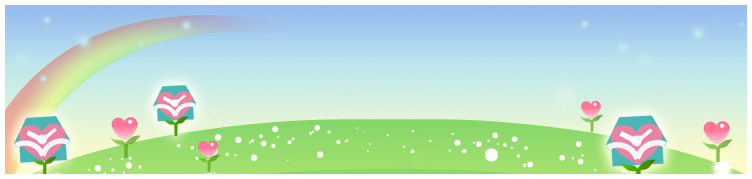 2016年「SMART School」智慧教室交流分享會一、緣起因應數位時代來臨，台灣三星電子股份有限公司與台灣閱讀文化基金會攜手合作，設置「SMART School 」智慧教室（智慧教室學校名單，詳見附件），結合數位軟硬體資源與教育第一線教師團隊，提升傳統教學的便捷與創意，開拓教學多元化，豐富教學內涵。為提昇教師資訊教學專業知能、有效整合傳統教材與數位資源，因此擬規劃辦理交流分享會，盼藉此促進各校交流，並達到數位教學推展之目標。二、活動目的（一）透過「SMART School」智慧教室學校交流分享，促進各校交流數位教材教法。（二）推廣數位教學理念，豐富數位教材及教法，提昇教學品質與創意。三、辦理單位指導單位：教育部資訊及科技教育司主辦單位：財團法人台灣閱讀文化基金會贊助單位：台灣三星電子股份有限公司承辦單位：臺南市東區大同國小四、活動日期104年1月28日(四) 13:30至1月29日(五) 15:00五、活動地點香格里拉台南遠東國際大飯店（臺南市東區大學路西段89號）六、參加對象（一）SMART School智慧教室設置學校教師團隊。（二）各地區推動數位互動教學及對數位教材教法有興趣的教師、個人及團體。（三）因場地容納人數有限，將優先錄取智慧教室設置學校教師團隊。※因需事先安排學員用餐及準備研習材料，請確定研習需求及個人行程，完成報名手續後請務必出席參加。若有要務不克參加研習，請提早與主辦單位聯繫，將名額轉讓，以免造成資源浪費。七、報名方式及課程代碼（一）請逕上全國教師在職進修資訊網報名http://inservice.edu.tw。（二）分兩天報名，課程代碼為1907917(1月28日)，1907915(1月29日)，全程參與的教師採計研習時數10小時。（三）活動連絡人：臺南市東區大同國小 郭人豪組長 06-2151761#812           　　　 台灣閱讀文化基金會 張瑞娟組長 049-2566102#24（四）活動相關訊息請上智慧教室官方網站(http://www.smart-school.com.tw/)查詢。八、活動內容※1/28晚餐僅提供智慧教室設置學校的教師團隊，1/29午餐提供所有報名參與的學員。九、預期效益：	1. 有效地整合數位教材與傳統教學，提昇教學豐富度。2. 活化教師教學效益，激發學生學習興趣。3. 增進教師資訊素養，並促進數位教學發展。「SMART School」智慧教室設置一覽表日期時間內容Day11/28(四)13:00-13:30報到 Day11/28(四)13:30-13:45開幕式教育部資訊及科技教育司 李蔡彥司長、台灣三星電子股份有限公司、財團法人台灣閱讀文化基金會Day11/28(四)13:45-14:45專題演講：數位資訊如何應用在教學上Day11/28(四)14:45-15:45智慧教室教學分享（一）Day11/28(四)15:45-16:00休息 Day11/28(四)16:00-16:30專家學者回饋（一）Day11/28(四)16:30-17:30智慧教室教學分享（二）Day11/28(四)17:30-18:00專家學者回饋 （二）Day11/28(四)18:00-19:30晚餐（合菜）※日期時間內容Day21/29(五)08:30-09:00報到 Day21/29(五)09:00-10:20專題演講：數位科技與遊戲機制於教學的應用講師：施如齡教授（國立台南大學 數位學習科技學系）Day21/29(五)10:20-10:40休息Day21/29(五)10:40-12:00專題演講：雲端服務與大數據時代下的教育創新講師：楊鎮華博士（國立中央大學 資訊工程學系 特聘教授）Day21/29(五)12:00-13:20午餐（餐盒）※Day21/29(五)13:20-13:50三星教育趨勢分享 Day21/29(五)13:50-14:20三星2016年 CSR計畫 Day21/29(五)14:20-15:00綜合座談 Q&ADay21/29(五)15:00~賦歸 序號縣市學校1宜蘭縣宜蘭市　力行國小2新北市鶯歌區　鳳鳴國小3新竹縣竹北市　竹北國小4臺中市大甲區　華龍國小5南投縣埔里鎮　育英國小6嘉義縣民雄鄉　興中國小7臺南市東　區　大同國小8高雄市林園區　林園國小9基隆市仁愛區　仁愛國小10桃園市龍潭區　石門國小11雲林縣大埤鄉　仁和國小12屏東縣屏東市　唐榮國小13花蓮縣花蓮市　復興國小14臺東縣卑南鄉　溫泉國小15澎湖縣馬公市　中興國小